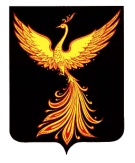 АДМИНИСТРАЦИЯПАЛЕХСКОГО МУНИЦИПАЛЬНОГО РАЙОНААДМИНИСТРАЦИЯПАЛЕХСКОГО МУНИЦИПАЛЬНОГО РАЙОНААДМИНИСТРАЦИЯПАЛЕХСКОГО МУНИЦИПАЛЬНОГО РАЙОНАПОСТАНОВЛЕНИЕПОСТАНОВЛЕНИЕПОСТАНОВЛЕНИЕот________________ № _______-пО внесении изменений в постановление администрации Палехского муниципального района от 29.01.2016 №61-п «Об утверждении муниципальной программы«Развитие транспортной системы Палехского городского поселения»В соответствии со статьей 179 Бюджетного кодекса Российской Федерации, руководствуясь постановлениями администрации Палехского муниципального района от 22.08.2013 № 495-п  «Об утверждении Порядка разработки, реализации и оценки эффективности муниципальных программ Палехского муниципального района» и от 04.10.2013 № 605-п  «Об утверждении Перечня муниципальных программ Палехского муниципального района», руководствуясь Уставом Палехского муниципального района, администрация Палехского муниципального района п о с т а н о в л я е т:Внести в постановление от 29.01.2016 № 61-п «Об утверждении муниципальной программы «Развитие транспортной системы Палехского городского хозяйства» следующие изменения:В Приложении к постановлению строку «Объем ресурсного обеспечения  паспорта муниципальной программы изложить в новой редакции:В Приложении к постановлению раздел 6 «Ресурсное обеспечение муниципальной программы «Развитие транспортной системы Палехского городского поселения» изложить в новой редакции:(Руб.) 1.3. В Приложении к постановлению строку «Объемы ресурсного обеспечения подпрограммы» Паспорта  подпрограммы «Ремонт, капитальный ремонт автомобильных дорог общего пользования местного значения в границах населенных пунктов Палехского городского поселения» изложить в новой редакции:1.4. Раздел 3 Приложения «Сведения о целевых индикаторах (показателях) реализации подпрограммы» подпрограммы «Ремонт, капитальный ремонт автомобильных дорог общего пользования местного значения в границах населенных пунктов Палехского городского поселения» изложить в новой редакции:1.5. Раздел 4 Приложения «Ресурсное обеспечение мероприятий подпрограммы» подпрограммы «Ремонт, капитальный ремонт автомобильных дорог общего пользования местного значения в границах населенных пунктов Палехского городского поселения» изложить в новой редакции:(Руб.)         1.6. Строку «Объемы ресурсного обеспечения подпрограммы» Паспорта  подпрограммы «Содержание автомобильных дорог общего пользования местного значения в границах населенных пунктов Палехского городского поселения» Приложения изложить в новой редакции:1.7. Раздел 2 «Целевые индикаторы (показатели) подпрограммы» подпрограммы «Содержание автомобильных дорог общего пользования местного значения в границах населенных пунктов Палехского городского поселения» Приложения изложить в новой редакции:1.8. Раздел 4 «Ресурсное обеспечение мероприятий подпрограммы» подпрограммы «Содержание автомобильных дорог общего пользования местного значения в границах населенных пунктов Палехского городского поселения» Приложения изложить в новой редакции:( руб.)2. Контроль за исполнением настоящего постановления возложить на первого заместителя главы администрации Палехского муниципального района Кузнецову С.И.3. Опубликовать настоящее Постановление в информационном бюллетене органов местного самоуправления Палехского муниципального района и разместить на официальном сайте Палехского муниципального района в сети «Интернет».4. Настоящее постановление вступает в силу после его официального опубликования.В соответствии со статьей 179 Бюджетного кодекса Российской Федерации, руководствуясь постановлениями администрации Палехского муниципального района от 22.08.2013 № 495-п  «Об утверждении Порядка разработки, реализации и оценки эффективности муниципальных программ Палехского муниципального района» и от 04.10.2013 № 605-п  «Об утверждении Перечня муниципальных программ Палехского муниципального района», руководствуясь Уставом Палехского муниципального района, администрация Палехского муниципального района п о с т а н о в л я е т:Внести в постановление от 29.01.2016 № 61-п «Об утверждении муниципальной программы «Развитие транспортной системы Палехского городского хозяйства» следующие изменения:В Приложении к постановлению строку «Объем ресурсного обеспечения  паспорта муниципальной программы изложить в новой редакции:В Приложении к постановлению раздел 6 «Ресурсное обеспечение муниципальной программы «Развитие транспортной системы Палехского городского поселения» изложить в новой редакции:(Руб.) 1.3. В Приложении к постановлению строку «Объемы ресурсного обеспечения подпрограммы» Паспорта  подпрограммы «Ремонт, капитальный ремонт автомобильных дорог общего пользования местного значения в границах населенных пунктов Палехского городского поселения» изложить в новой редакции:1.4. Раздел 3 Приложения «Сведения о целевых индикаторах (показателях) реализации подпрограммы» подпрограммы «Ремонт, капитальный ремонт автомобильных дорог общего пользования местного значения в границах населенных пунктов Палехского городского поселения» изложить в новой редакции:1.5. Раздел 4 Приложения «Ресурсное обеспечение мероприятий подпрограммы» подпрограммы «Ремонт, капитальный ремонт автомобильных дорог общего пользования местного значения в границах населенных пунктов Палехского городского поселения» изложить в новой редакции:(Руб.)         1.6. Строку «Объемы ресурсного обеспечения подпрограммы» Паспорта  подпрограммы «Содержание автомобильных дорог общего пользования местного значения в границах населенных пунктов Палехского городского поселения» Приложения изложить в новой редакции:1.7. Раздел 2 «Целевые индикаторы (показатели) подпрограммы» подпрограммы «Содержание автомобильных дорог общего пользования местного значения в границах населенных пунктов Палехского городского поселения» Приложения изложить в новой редакции:1.8. Раздел 4 «Ресурсное обеспечение мероприятий подпрограммы» подпрограммы «Содержание автомобильных дорог общего пользования местного значения в границах населенных пунктов Палехского городского поселения» Приложения изложить в новой редакции:( руб.)2. Контроль за исполнением настоящего постановления возложить на первого заместителя главы администрации Палехского муниципального района Кузнецову С.И.3. Опубликовать настоящее Постановление в информационном бюллетене органов местного самоуправления Палехского муниципального района и разместить на официальном сайте Палехского муниципального района в сети «Интернет».4. Настоящее постановление вступает в силу после его официального опубликования.В соответствии со статьей 179 Бюджетного кодекса Российской Федерации, руководствуясь постановлениями администрации Палехского муниципального района от 22.08.2013 № 495-п  «Об утверждении Порядка разработки, реализации и оценки эффективности муниципальных программ Палехского муниципального района» и от 04.10.2013 № 605-п  «Об утверждении Перечня муниципальных программ Палехского муниципального района», руководствуясь Уставом Палехского муниципального района, администрация Палехского муниципального района п о с т а н о в л я е т:Внести в постановление от 29.01.2016 № 61-п «Об утверждении муниципальной программы «Развитие транспортной системы Палехского городского хозяйства» следующие изменения:В Приложении к постановлению строку «Объем ресурсного обеспечения  паспорта муниципальной программы изложить в новой редакции:В Приложении к постановлению раздел 6 «Ресурсное обеспечение муниципальной программы «Развитие транспортной системы Палехского городского поселения» изложить в новой редакции:(Руб.) 1.3. В Приложении к постановлению строку «Объемы ресурсного обеспечения подпрограммы» Паспорта  подпрограммы «Ремонт, капитальный ремонт автомобильных дорог общего пользования местного значения в границах населенных пунктов Палехского городского поселения» изложить в новой редакции:1.4. Раздел 3 Приложения «Сведения о целевых индикаторах (показателях) реализации подпрограммы» подпрограммы «Ремонт, капитальный ремонт автомобильных дорог общего пользования местного значения в границах населенных пунктов Палехского городского поселения» изложить в новой редакции:1.5. Раздел 4 Приложения «Ресурсное обеспечение мероприятий подпрограммы» подпрограммы «Ремонт, капитальный ремонт автомобильных дорог общего пользования местного значения в границах населенных пунктов Палехского городского поселения» изложить в новой редакции:(Руб.)         1.6. Строку «Объемы ресурсного обеспечения подпрограммы» Паспорта  подпрограммы «Содержание автомобильных дорог общего пользования местного значения в границах населенных пунктов Палехского городского поселения» Приложения изложить в новой редакции:1.7. Раздел 2 «Целевые индикаторы (показатели) подпрограммы» подпрограммы «Содержание автомобильных дорог общего пользования местного значения в границах населенных пунктов Палехского городского поселения» Приложения изложить в новой редакции:1.8. Раздел 4 «Ресурсное обеспечение мероприятий подпрограммы» подпрограммы «Содержание автомобильных дорог общего пользования местного значения в границах населенных пунктов Палехского городского поселения» Приложения изложить в новой редакции:( руб.)2. Контроль за исполнением настоящего постановления возложить на первого заместителя главы администрации Палехского муниципального района Кузнецову С.И.3. Опубликовать настоящее Постановление в информационном бюллетене органов местного самоуправления Палехского муниципального района и разместить на официальном сайте Палехского муниципального района в сети «Интернет».4. Настоящее постановление вступает в силу после его официального опубликования.Глава Палехского муниципального районаИ.В. Старкин